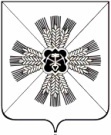 КЕМЕРОВСКАЯ ОБЛАСТЬАДМИНИСТРАЦИЯПРОМЫШЛЕННОВСКОГО ГОРОДСКОГО ПОСЕЛЕНИЯПОСТАНОВЛЕНИЕОт  08.02.2017 г.   № 41пгт. Промышленная О подготовке проекта межевания территории	В соответствии со ст. 11.3 Земельного кодекса Российской Федерации, статьей 46 Градостроительного кодекса Российской Федерации, Федеральным законом от 06.10.2003 №131-ФЗ«Об общих принципах организации местного самоуправления в Российской Федерации», Уставом Промышленновского городского поселения, с целью определения местоположения границ образуемых и изменяемых земельных участков: Подготовить проект межевания территории, расположенной по адресу: Кемеровская область, Промышленновский район, пгт. Промышленная, ул. Лермонтова, д. 5А, д. 7, д. 9, ул. Коммунистическая, д.4А, д. 6А.В составе проекта межевания территории выполнить подготовку градостроительных планов земельных участков, подлежащих многоквартирной жилой застройке.Настоящее постановление подлежит опубликованию в районной газете «ЭХО» в течение трех дней, и размещению на официальном сайте администрации Промышленновского городского поселения в сети «Интернет».Контроль за исполнением настоящего постановления оставляю за собой.Постановление вступает в силу со дня подписания.                              ГлаваПромышленновского городского поселения                                  Д. А. ДроботИсп. Н. В. ЧерниченкоТел. 7-40-28